V 2 –Modellversuch zum Autoabgas-KatalysatorMaterialien: 		2 Kolbenprober, 2 Verbrennungsrohre mit geringem Durchmesser, Platinnetz oder Platinband, Brenner, 2 Schlauchverbindungen, Kalkwasser, WaschflascheChemikalien:		Kohlenstoffmonoxid, Stickstoffdioxid, Platin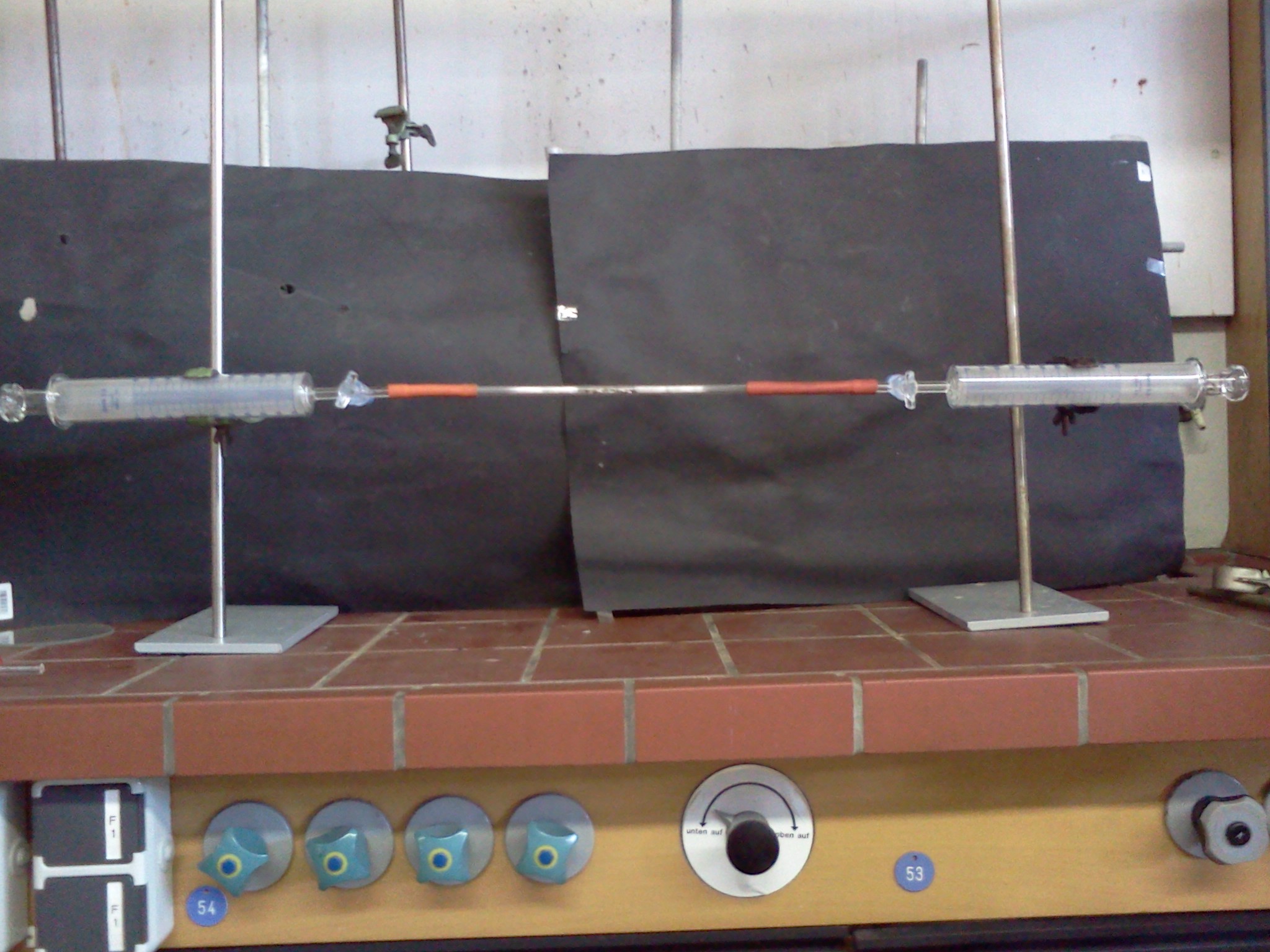 Abb. 4 – Versuchsaufbau „Autoabgas-Katalysator“Durchführung: 		Der eine Kolbenprober wird mit 10 mL Stickstoffoxiden und 90 mL Kohlenstoffmonoxid befüllt. Diese Reagenzien werden vorher selbst hergestellt. Das Glasröhrchen wird an der Stelle, an der das Platinnetz liegt, mit dem Brenner erhitzt. Glüht das Netz, werden die Hähne der Kolbenprober geöffnet und das Gasgemisch wird 2 bis 3 Mal über das glühende Platinnetz geleitet. Anschließend wird das Gas durch Kalkwasser in einer Waschflasche geleitet.		Der gleiche Versuch wird mit einem Glasröhrchen ohne Platinnetz durchgeführt.Beobachtung:			Das braune Gas entfärbt sich. Es bildet sich ein weißer Niederschlag, wenn das farblose Gas durch das Kalkwasser geleitet wird. Ohne Platin bleib das Gas braun.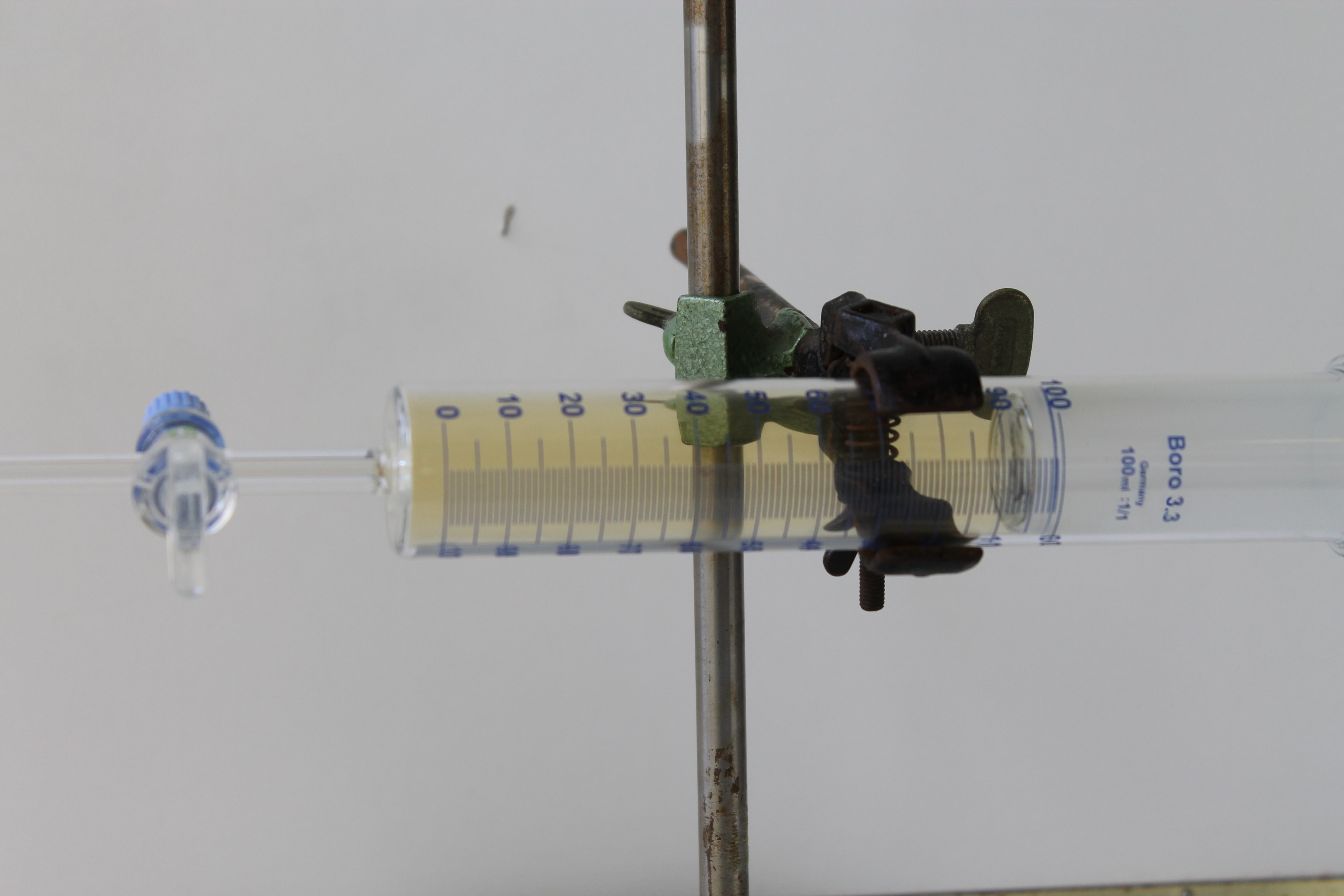 Abb. 5 -  Das braune Gasgemisch im KolbenproberDeutung:			Beim Überleiten des Gemisches aus Stickstoffdioxid und Kohlenstoffdioxid über das Platinblech, wird folgende Reaktion katalysiert:			Das Kohlenstoffmonoxid und das Stickstoffdioxid werden zu Kohlenstoffdioxid und elementarem Stickstoff umgesetzt. Deshalb entfärbt sich das Gasgemisch. Das entstandene Kohlenstoffdioxid wird mit Hilfe der Kalkwasserprobe nachgewiesen. So werden im Auto schädliche Abgase von (unvollständigen) Verbrennungen gereinigt.Literatur:	Prof. Blume, http://www.chemieunterricht.de/dc2/abgas/abgas02.htm, 30.07.2013.GefahrenstoffeGefahrenstoffeGefahrenstoffeGefahrenstoffeGefahrenstoffeGefahrenstoffeGefahrenstoffeGefahrenstoffeGefahrenstoffeKohlenstoffmonoxidKohlenstoffmonoxidKohlenstoffmonoxidH: 331-220-360-372-280H: 331-220-360-372-280H: 331-220-360-372-280P: 260-210-202-304+340-308+313-377-381-405-403P: 260-210-202-304+340-308+313-377-381-405-403P: 260-210-202-304+340-308+313-377-381-405-403StickstoffdioxidStickstoffdioxidStickstoffdioxidH: 280-270-330-314H: 280-270-330-314H: 280-270-330-314P: 260-​280-​244-​220-304+340-​303+361+353 305+351+338-​370+376-​315-​405-​403P: 260-​280-​244-​220-304+340-​303+361+353 305+351+338-​370+376-​315-​405-​403P: 260-​280-​244-​220-304+340-​303+361+353 305+351+338-​370+376-​315-​405-​403PlatinnetzPlatinnetzPlatinnetzH: 228H: 228H: 228P: 210P: 210P: 210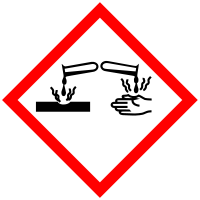 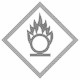 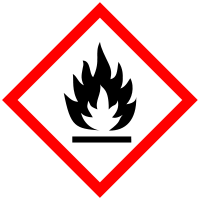 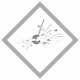 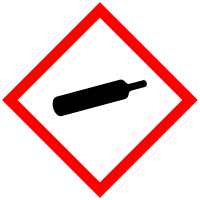 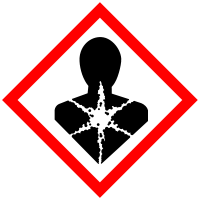 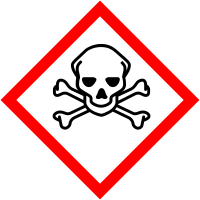 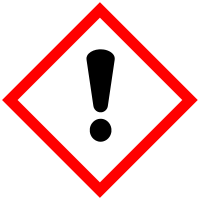 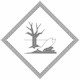 